The Nuts & Bolts of MatterIntegrated ScienceName ___________________________________ Date ___________Pd_____Objective: Students will classify matter as pure substances or mixtures.  Students will demonstrate their understanding through definitions, observations, and flow charts.Pre-Lab:1. What are the two criteria for matter? __________________________________________________________________________2. What are the two main classes of matter? __________________ & ___________________3. What are the two classes of pure substances? _________________ & _______________4. How are the two classes of pure substances different?______________________________________________________________________________________________________________________________________________________________________________________________________________________________5. How are the two classes of mixtures different?______________________________________________________________________________________________________________________________________________________________________________________________________________________________6. Why aren't compounds mixtures?____________________________________________________________________________________________________________________________________________________7. Classify each of the following as an element, compound, homogeneous mixture or heterogeneous mixture:salt water    	____________________hydrogen 	____________________   oil and water		__________________sodium chloride	__________________  8. Each of the circles below shows a sample of matter.  Put checks in the table to indicate what kind of matter each circle shows.  (First decide if pure substance or mixture, then what type of pure substance or mixture.  In other words, each sample should have 2 check marks!)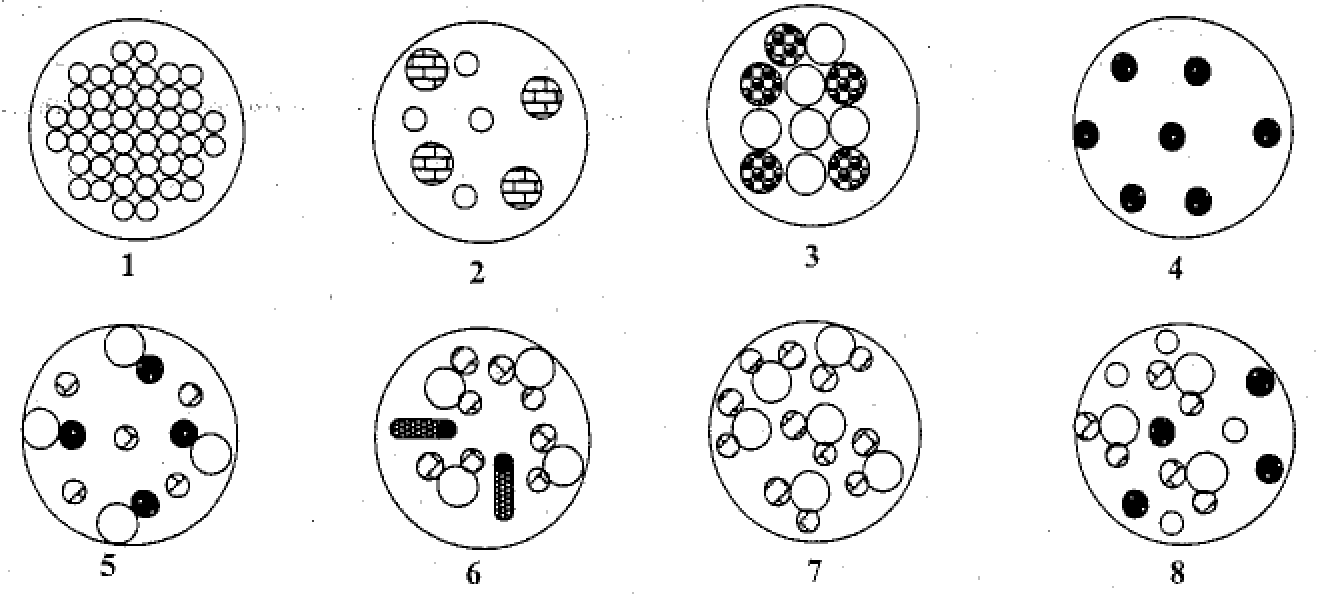 					SAMPLES			*You must get teacher check off before continuing: ____________Lab Background: Bulk samples of an element, a compound, and a mixture may look similar on the outside, but when we discuss what they look like on the inside we need to imagine atoms, compounds, and mixtures.  This activity will help you visualize these abstract concepts of atoms, compounds, and mixtures in relation to the classification of matter.Procedures:1. Obtain a set of sealed Petri dishes labeled A-J.  (Again you will have to share sets so do not take all of the samples at once.2. For each sample, sketch what it looks like in the circles below.  Be sure to include any descriptions that will help you classify.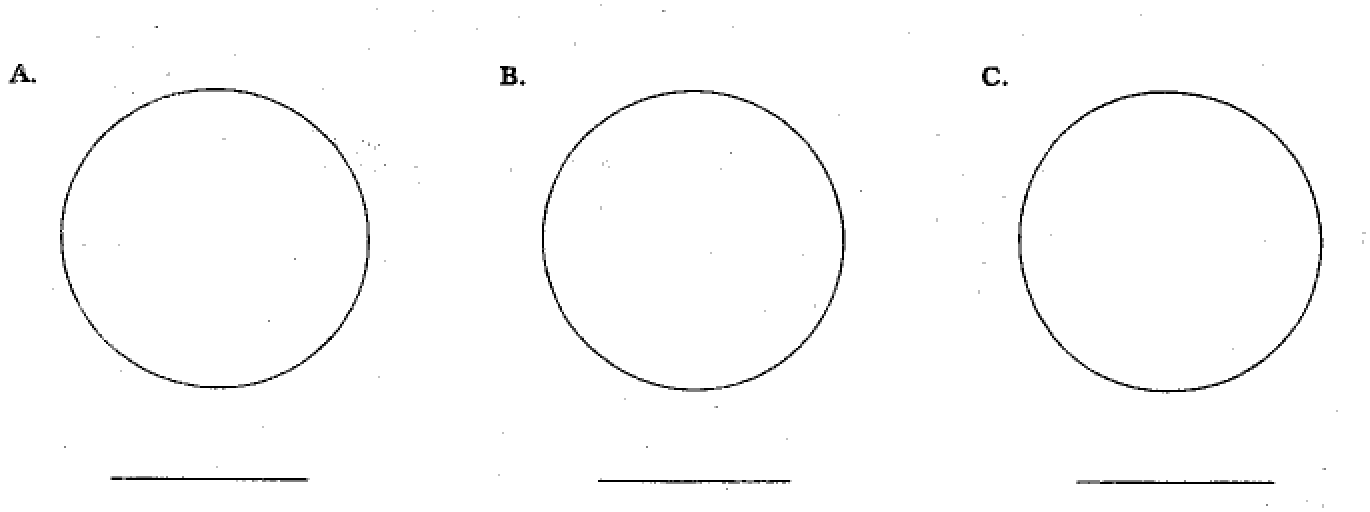 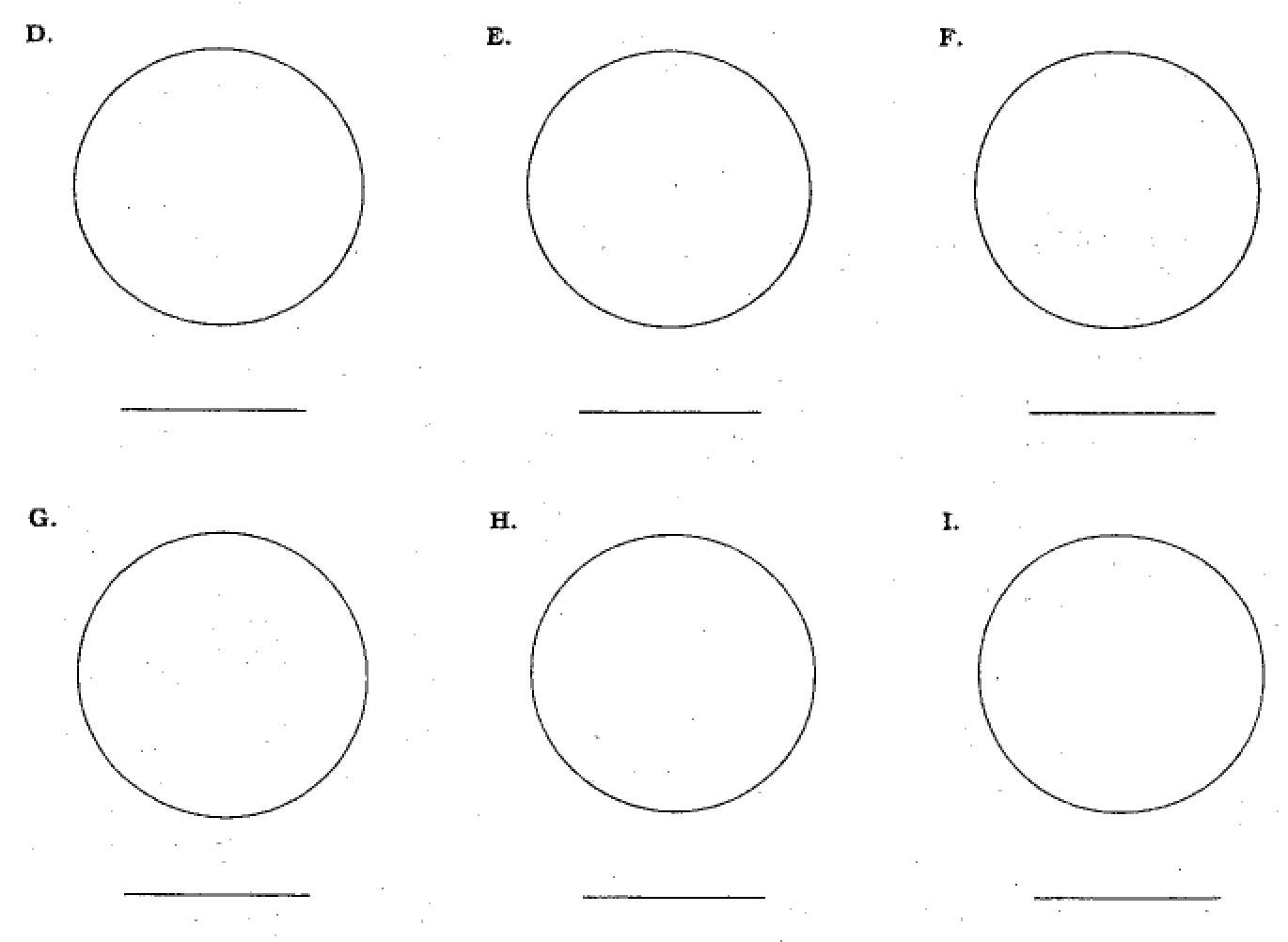 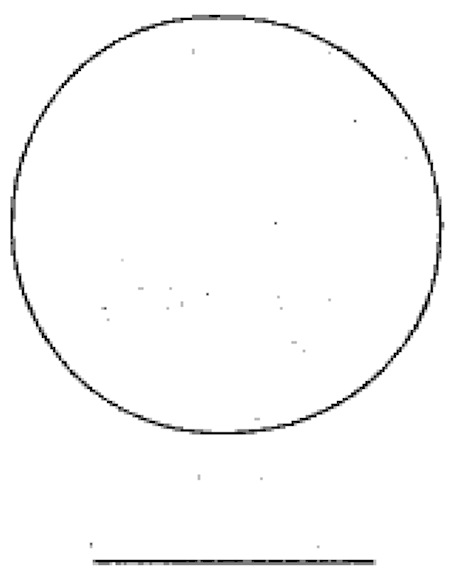 3. Us your descriptions and sketches to help you classify the samples. Put checks in the table to indicate what kind of matter each circle shows.  (First decide if pure substance or mixture, then what type of pure substance or mixture.  In other words, each sample should have 2 check marks!)SAMPLESClassification                    12345678Pure Substance    *element    * compoundMixture  *heterogeneous  *homogeneousClassification                    ABCDEFGHIJPure Substance    *element    * compoundMixture  *heterogeneous  *homogeneous